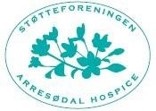 INDBYDELSE TILÅrsmøde/generalforsamling 2022Den 17. maj 2005 blev der afholdt stiftende generalforsamling i Støtteforeningen for Arresødal Hospice. I maj 2020 havde vi 15-års jubilæum som vi ville have fejret, men på grund af Covil-19 blev vores fejring udsat både i 2020 og i 2021. Vi har i bestyrelsen besluttet at på grund af normaliseringen overfor større arrangementer vil vi i år gøre lidt ekstra for ikke at glemme at vores forening nu er blevet 17 år. Derfor afholder vi den 28. april 2022 kl. 18.30 ”Årsmøde 2022” i forbindelse med vores generalforsamling. Vi indbyder alle vores medlemmer, sponsorer samt interesserede til en hyggelig aften med lidt let mad og drikke samt fortælling om Arresødal Hospice. Hvis du ikke kender til et Hospice så kom forbi og lyt og spørg. Det hele foregår på Arresødal Hospice, mødelokalet i stuen, Arresødalvej 100, 3300 Frederiksværk.Hospiceleder Lisbeth Due Madsen holder foredrag med temaet ”Med døden inde på livet”. Et tema som fortæller om den støtte og hjælp patienter og pårørende får på Arresødal Hospice. Hun vil fortælle om hverdagen på hospice med glæde og sorg og med stjernestunder tæt ved livets grænse. Da vi gerne vil have mad og drikke til alle, bedes du tilmelde dig på tlf.: 40461018 eller mail: mo@nypost.dk      Du kan læse mere om Støtteforeningen for Arresødal Hospice” på hjemmesidenwww.stoetteforeningenarresoedal.dkVi glæder os til at byde dig velkommen til Årsmøde 2022!  0   -   0   -  Efterfølgende vil der blive afholdt ordinær generalforsamling 2022. Ifølge foreningens vedtægter vil følgende dagsorden blive fulgt:Valg af dirigent og eventuelt stemmetællere.Formanden forelægger bestyrelsens beretning.Forelæggelse af revideret regnskab. Vedtægternes datering. (Seneste ændring er vedtaget på ordinær generalforsamling den 27. april 2010).Behandling af evt. indkomne forslag.Forslag til vedtægtsændringer.Forelæggelse af budget med forslag til kontingent.Valg af bestyrelsesmedlemmer og 2 suppleanter.På valg er følgende: 	Mo Olofsson, formand (ikke på valg)	Christian Langvad, næstformand (genopstiller ikke)	Margrethe Viholt, sekretær (genopstiller ikke)	Inge Jønson (ikke på valg)	Tarja Knudsen (ikke på valg)Suppleant Jonna Frederiksen, bestyrelsesmedlem (genopstiller)		Suppleant Kirsten Olsen (genopstiller) Valg af revisor	Revisor Rud Christiansen (genopstiller)EventueltBemærk:§ 7.3 Generalforsamlingen er offentlig, medmindre generalforsamlingen beslutter andet.§ 7,4 Stemmeret har kun medlemmer af foreningen, som har betalt kontingent. Hvert medlem har én stemme. Der kan ikke stemmes ved fuldmagt.Vi håber, at der blandt vores medlemmer, sponsorer eller interesserede findes nogle som kunne tænke sig at støtte op om ”Støtteforeningen for Arresødal Hospice”. Ved at møde op og eventuelt være villig til at tage en tørn i foreningens bestyrelse, kan du være med til at bevare den store støtte foreningen er for Arresødal Hospice samt at være med i tilrettelæggelsen af ”Mig til Dig Stafet 2022” som sidste gang i 2019 samlede over 400 deltagere.Vel mødt!Med venlig hilsenFor Støtteforeningen for Arresødal HospiceMo OlofssonBestyrelsesformand